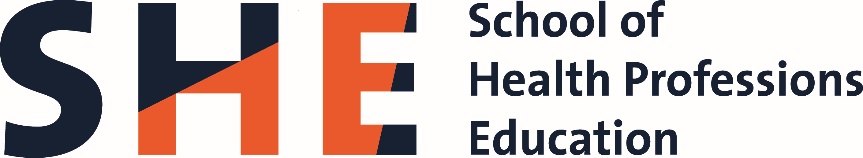 PhD dissertations completed in 2017 at Maastricht UniversityBolink, S.Functional outcome assessment following total hip and knee arthroplasty; Implementing wearable motion sensorsDate of defense: 19-01-2017Supervisors: I.C. Heyligers, B.P. Grimm, A.W. Blom,Ignacio, J. Stress management in crisis event simulations for enhancing performanceDate of defense: 09-02-2017Supervisors: D.H.J.M. Dolmans, J-J. Rethans, A.J.J.A. Scherpbier, L. Sok YingMcLellan, L.Prescribing the right medicine; perspectives on education and practiceDate of defense: 29-03-2017Supervisors: T. Dornan, A.B.H. de Bruin, M. Tully (University of Manchester)Taylor, T.Exploring fatigue as a social construct: implications for work hour reform in postgraduate medical educationDate of defense: 29-03-2017Supervisors: T. Dornan, L. Lingard (Ontario, Canada) P.W. TeunissenMekonen, H.Development of the axial musculo-skeletal system in humansDate of defense: 30-06-2017Supervisors: W.H. Lamers, S.E. Köhler,Harrison, C.Feedback in the context of high-stakes assessment: can summative be formative?Date of defense: 20-09-2017Supervisors: C.P.M. van der Vleuten, L.W.T. Schuwirth, V.J. Wass (Keele University, UK), K.D. Könings Zaidi, ZCultural hegemony in medical education: exploring the visibility of culture in health professionsDate of defense: 04-10-2017Supervisors: T. Dornan, D.M.L. Verstegen, P. Morahan (Drexel University College of Medicine U.S.A.) Boymans, T.Hip arthroplasty in the very elderly: anatomical and clinical considerationsDate of defense: 06-10-2017Supervisors: I.C. Heyligers, B.P. GrimmHikspoor, J.Development of the heart and vessels in the caudal part of the human bodyDate of defense: 5-12-2017Supervisors: S.E. Köhler